					                             iktatószám: OVI/114-1/2022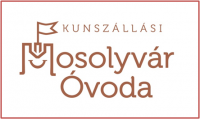 A KUNSZÁLLÁSI MOSOLYVÁR ÓVODA és BÖLCSŐDE ÖNÉRTÉKELÉSI TERVE A2022-2023. NEVELÉSI ÉVREKunszállás, 2022. augusztus 30.							 Készítette: Horváthné Gellért Emőke     intézményvezető1. Az intézményi önértékelés jogszabályi háttere2011. évi CXC. törvény a nemzeti köznevelésről (64-65. § és a 86-87. §) 20/2012 (VIII. 31.) EMMI rendelet a nevelési-oktatási intézmények működéséről és a köznevelési intézmények névhasználatáról (145-156. §) 326/2013. (VIII. 30.) Korm. rendelet a pedagógusok előmeneteli rendszeréről és a közalkalmazottak jogállásáról szóló 1992. évi XXXIII. törvény köznevelési intézményekben történő végrehajtásáról (I. és II. fejezet)Az óvodapedagógusi felkészítés közös követelményeiről és az egyes tanárszakok képzési és kimeneti követelményeiről szóló 8/2013. (I. 30.) EMMI rendelet2. Szakmai segédanyagokKunszállási Mosolyvár Óvoda Önértékelési Program 2022-2026https://www.mosolyvar-ovoda.hu/kunszallasi-mosolyvar-ovoda-onertekelesi-programja/ [2022. 08. 17.]Útmutató a pedagógusok minősítési rendszerében (hatodik, módosított változat)https://www.oktatas.hu/pub_bin/dload/unios_projektek/kiadvanyok/utmutato_a_pedagogusok_minositesi_rendszereben_6.pdf [2022.08.17.]Kiegészítő útmutató az Oktatási Hivatal által kidolgozott, Útmutató a pedagógusok minősítési rendszerében a Pedagógus I. és Pedagógus II. fokozatba lépéshez c. dokumentumhoz _Óvodai neveléshttps://www.oktatas.hu/pub_bin/dload/pem/ovoda_kieg_2018.pdf  [2022.08.17.]Összevont önértékelési kézikönyv (hetedik, javított változat) https://www.oktatas.hu/pub_bin/dload/psze/Tanfelugyeleti_kezikonyv_2022.pdf   [2022.08.17.]3. Az intézményi önértékelési csoport tagjaiAz ötéves önértékelési programban foglalt feladatok megvalósítása az adott nevelési évre vonatkozó éves önértékelési terv szerint történik. Az intézményvezető az önértékelési programban rögzítetteknek megfelelően delegálhatja az éves tervezési feladatot az önértékelési csoport tagjainak, akik az önértékelési programban előírt feltételek szerint meghatározzák az adott nevelési évben elvégzendő önértékelési feladatokat  Az önértékelési programot és az éves önértékelési tervet az intézményvezető vagy az önértékelési csoport erre kijelölt tagja rögzíti az Oktatási Hivatal által működtetett informatikai felületen, amely a tervben rögzítettnek megfelelően teszi elérhetővé az adatgyűjtő és az értékelő funkciókat az értékelésben részt vevők számára.  BECS vezető: Balog Pálné, óvodapedagógusHorváthné Gellért Emőke, BECS tagBárány Boglárka, BECS tag4. Az intézményi önértékelési csoport tagjainak feladata  az intézményi elvárás-rendszer meghatározása az adatgyűjtéshez szükséges kérdések, interjúk összeállítása  az éves terv elkészítése és az ötéves program aktualizálása  az aktuálisan érintett kollégák tájékoztatása az értékelésbe bevont kollégák felkészítése feladatmegosztásábanaz értékelésbe bevont kollégák ellenőrzése  az OH informatikai támogató felületének kezelése 4.1. Az önértékelési támogató csoport működésének módja, feltételei:Az önértékelési csoport rendszeresen megbeszélést tart. Ekkor elvégzik az önértékeléssel kapcsolatos feladatokat (elemző, értékelő munka), beszámolnak az eltelt időszak elvégzett faladatairól, eredményekről, munkaterv alapján számba veszik az elkövetkező lépéseket, felelősöket, határidőket.A munkacsoport munkájáról folyamatosan tájékoztatja az óvoda vezetőjét. Minden nevelési évben félévente összegző beszámolót készít az elvégzett feladatokról.Az önértékelési támogató csoport munkáját az intézmény vezetője ellenőrzi, nevelési év végén értékeli.Az önértékelési csoport feladatainak elosztásánál figyelembe vesszük a szaktudást, rátermettséget. (Pl. informatikai felületkezelés, interjúk lefolytatása, foglalkozáslátogatás).Az önértékelési támogató csoport hatásköre az óvodavezető által meghatározott időtartamban, törvényi előírásoknak megfelelő, munkatervben rögzített feladatok elvégzésére terjed ki. Az önértékelési csoport tagjainak titoktartási kötelezettségük van a lefolytatott ellenőrzési feladatok, értékelési eredményekre vonatkozóan.5. Az óvodapedagógusok belső ellenőrzésének területei5.1 Dokumentum ellenőrzés kiterjed:nevelési tervtematikus terv  az éves tervezés egyéb dokumentumaifoglalkozástervekcsoportnapló gyermeki produktumokAz előző pedagógusellenőrzés (tanfelügyelet) és az intézményi önértékelés adott óvodapedagógusra vonatkozó értékelőlapjai5.2.Foglalkozáslátogatások az érintett óvodapedagógusnál 2 foglalkozáson.5.3.Interjúk elkészítéseInterjú az érintett kollégávalVezetői interjú5.4.Kérdőívek elkészítéseÖnértékelési kérdőív: 1 dbMunkatársi kérdőív:2 dbSzülői kérdőív: 2 dbA kérdőíves felmérésbe bevontak körét a BECS munkacsoport határozza meg az érintett kollégával való egyeztetés után. A kérdőív kitöltésének intervalluma 2 hét. A válaszadás elfogadható, ha a kérdőívek 100 % visszaérkezik.5.5.Feltöltés az Oktatási Hivatal informatikai, online felületére történik és papíralapon is iktatjuk az intézményben megszokott iktatási rend alapján.6. Az önértékelésre kijelölt óvodapedagógusok kiválasztásának elveiJogszabályi háttér alapján kerül sor az önértékelésére minden tanévben.Az adott tanévben kijelölt kollégák kiválasztásának szempontjai:akiknél tanfelügyeleti ellenőrzés várhatóakiknek a minősítése várhatóújonnan érkező kollégákvezető, ha munkájának 2. és 4. évében vanaz intézményvezető öt éves ciklusa alatt egyszer óvodapedagógusként is kell önértékelnifennmaradó helyekre a második önértékelést kezdő óvodapedagógusok kerülnek be7. Feladatokhoz szükséges személyi feltételek7.1. Óvodapedagógusok önértékelése:Dokumentumelemzés: 2 fő óvodapedagógusFoglalkozáslátogatás / megbeszélés: 1 fő óvodavezető, 2 óvodapedagógusInterjú: 1 fő óvodavezető, 1 fő munkaközösség vezető, 2 fő önértékelési csoport tagjaKérdőíves felmérés: önértékelő óvodapedagógus, 1 fő óvodavezető, 1 fő óvodapedagógus 7.2. Vezetői önértékelés:Dokumentumelemzés: önértékelési csoport, (a feladatokat az önértékelési csoport osztja szét).Interjú: 1 fő óvodavezető, 1 fő vezető társ, 2 fő önértékelési csoport tagjaKérdőíves felmérés: óvodavezető, nevelőtestület7.3. Intézményi önértékelés: 1 fő intézményvezetés, a teljes önértékelési csoport, valamint a feladatok mennyiségéből adódó, bevont pedagógus. Az adatgyűjtési feladatokat az önértékelési csoport vezetője osztja szét.8. Beszámoló a 2021/2022. nevelési év önértékelési feladatairól  Intézményünkben az Ötéves önértékelési programban a 2021/2022-es nevelési évben önértékelésre kijelölt 2 fő óvodapedagógus belső ellenőrzése, önértékelése elindult és a meghatározott határidőben az önfejlesztési tervük feltöltésre került az Oktatási Hivatal felületére.Az éves tervben a 2021/2022. nevelési évben összesen 5 fő óvodapedagógus önértékelését terveztük be: a nevelési év kezdetén egy gyakornok óvodapedagógus kezdte meg a munkáját, aki bekerült a 2022. évi pedagógus I. fokozatot megcélzó minősítési eljárásra, ezért a belső önértékelése is sikeresen lezajlott (Mihálovics Kitti). a tavasz folyamán 1 fő munkatársunk a nők 40 éves korkedvezményével nyugdíjba vonult, belső önértékelése nem történt meg (Tóthné Bakró Gabriella). a tavaszi időszakban a nyugdíjba vonult kolléganő helyettesítése miatt  belső önértékelésre kijelölt óvónő önértékelése elmaradt, a következő nevelési év kezdetére halasztottuk. ( Bárány Boglárka). Az önértékelésében elmaradt pedagógusok, intézményvető és intézmény átfogó ellenőrzése és értékelése a 2022/2023. nevelési év folyamán fog elindulni és folyamatosan valósul meg ebben a nevelési évben..Az újonnan érkező munkatársak folyamatosan kerülnek be az önértékelési folyamatba.2022.évi országos pedagógiai-szakmai ellenőrzésre kijelölt óvodapedagógus nem volt.2022. évi pedagógusminősítésre kijelölt óvodapedagógus 1 fő, akinek a 2022/2023. nevelési év őszén került sor  a minősítő vizsgájára.Intézményi és vezetői önértékelés nem volt a 2021/2022. nevelési évben.9. Az éves önértékelési folyamat munkaterve a 2022/2023 – as nevelési évre11. Intézményvezető önértékelésének folyamata11.1. Az értékelés célja:Az óvodavezető, tagintézmény vezető pedagógiai és vezetői készségeinek fejlesztése általános pedagógiai és vezetéselméleti szempontok alapján, figyelembe véve az intézményvezető saját céljaihoz képest elért eredményeit.Az önértékelési eljárás során gyűjtött adatok alapján a vezető maga vizsgálja az egyes elvárások teljesülését.Az elvárások teljesülése alapján a vezető határozza meg önmaga kiemelkedő és fejleszthető területeit az egyes értékelési területeken belül.Az értékelés eredményeként elkészült fejlesztési terv segítse a vezető munkakört ellátó munkatársak szakmai munkáját, folyamatos fejlődését.11.2. Az értékelés módszereiDokumentumelemzés elemei:Az előző vezetői ellenőrzés (tanfelügyelet) és az intézményi önértékelés adott vezetőre vonatkozó értékelőlapjai.Vezetői pályázat.Pedagógiai program.Egymást követő két nevelési év munkaterve, és éves beszámolók.Szervezeti Működési Szabályzat.Kérdőíves felmérésnevelőtestületszülők általi értékelés kérdőíves formában történik. vezetői önértékelés Interjúóvodavezetővel fenntartóvezető társsalAz interjúk készítésének szabályaiEzt a feladatot az éves önértékelési tervben kijelölt 2 fő végzi, akik tagjai az önértékelési csoportnak. Az interjú során – amennyiben a résztvevők beleegyeznek – hangfelvétel készül, amely az adatok lejegyzését követően megsemmisítésre kerül. Ha az érintettek nem egyeznek bele a felvételbe, akkor az adatfelvétel írásban történik. Az interjúk során a korábbi dokumentumelemzés, kérdőíves felmérés alkalmával kapott adatokhoz kiegészítő információkhoz juthatunk. Ezért a korábbi tapasztalatok tükrében a tervezett interjúkérdések módosíthatók.11.4. Vezetői önértékelés eljárásrendje12. Intézményi önértékelés folyamataAz intézményi önértékelés alapja a pedagógus és a vezetői önértékelés, de tartalmaz olyan elemeket is, amelyek ezekben az értékelési folyamatokban nem jelentek meg. Az intézményi önértékelésre ötéves ciklusban kerül sor.12.1. Az értékelés célja:az intézmény képet kapjon arról, hogyan valósította meg pedagógiai programját,feltárja a pedagógiai programban kitűzött célok megvalósulásának eredményességét,ezáltal az óvoda pedagógiai, szakmai munkájának fejlesztése.12.2. Az értékelés módszereiDokumentumelemzés elemei:Pedagógiai program.Egymást követő két nevelési év munkaterve, és éves beszámolók.Szervezeti Működési Szabályzat.Továbbképzési program – beiskolázási terv.Mérési eredmények adatai, elemzése (a helyben szokásos megfigyelések, mérések, eredménye öt nevelési évre visszamenőleg).A pedagógus-önértékelés eredményeinek összegzése.Az előző intézményellenőrzés (tanfelügyelet) és az intézményi önértékelés értékelő lapjai, valamint a kapcsolódó intézkedési tervek.Megfigyelés - a pedagógiai munka infrastruktúrájának megismeréseAz óvoda adottságainak számbavétele a következő szempontok alapján történik:Az intézmény kiemelt nevelési céljainak való megfelelés hogyan érhető tetten fizikális formában? (Pl. környezettudatos nevelés.)Milyen a gyermekek nevelési, tanulási környezete?Ha van közösségi tér az intézményben, azt hogyan, mire használják?Milyen feltételekkel rendelkezik az intézmény a mindennapi mozgásra, esetleg a napi sportolás megvalósítására?Hogyan felel meg az intézmény tárgyi környezete a különleges bánásmódot igénylő gyermekek nevelésének, tanításának, oktatásának?ElégedettségmérésA vezetői önértékelés során kérdőíves felmérés keretében történik az elégedettségmérés a szülők és a nevelőtestület tagjainak körében Interjúóvodavezetővelcsoportos interjú keretében kérdezzük meg a szülők képviselőitintézmény pedagógusaival meghatározott szempontok alapján.  Az interjúalanyok kiválasztásának szabályai:csoportonként minimum két szülő vegyen részt az interjún,2 fő BECS tag végzikülönböző csoportszervezési formában (munkaközösségben) feladatot vállaló, eltérő életkorú gyermekekkel foglalkozó óvodapedagógusok vegyenek részt az interjún.Az interjú során – amennyiben a résztvevők beleegyeznek – hangfelvétel készül, amely az adatok lejegyzését követően megsemmisítésre kerül. Ha az érintettek nem egyeznek bele a felvételbe, akkor az adatfelvétel írásban történik. Az interjúk során a korábbi dokumentumelemzés tapasztalatait figyelembe véve a tervezett interjúkérdések módosíthatók. Az interjúk elkészítésekor csak a szabályzatban meghatározott személyek vagy csoportok lehetnek jelen, megfigyelő vagy egyéb más személy nem.12.4. Intézményi önértékelés eljárásrendje13 . A belső ellenőrzésbe, önértékelésbe bevont pedagógusok névsora15.  Pedagógusminősítési eljárásban résztvevő óvodapedagógusok és elért célfokozataiBabinszki Petra pedagógus I._Bárány Boglárka pedagógus I._Horváthné Gellért Emőke_mesterpedagógus_16. 2022. évi országos pedagógusminősítésre kijelölt  óvodapedagógusMihálovics Kitti, elérendő célfokozat: pedagógus I. 17. 2023. évi országos pedagógusminősítésre kijelölt / jelentkezett óvodapedagógusNem történt jelentkezés, sem kijelölés. 18. 2023. évi országos  pedagógiai-szakmai ellenőrzésre kijelölt intézményi, vezetői és pedagógus területországos pedagógiai-szakmai ellenőrzésre (tanfelügyeletre) nem történt kijelölés óvodapedagógus területenországos pedagógiai-szakmai ellenőrzésre (tanfelügyeletre) történt kijelölés intézményi és vezetői ( vezetői ciklus 4. évében) területen is.19. Felhasznált forrásokÚtmutató a pedagógusok minősítési rendszerében (hatodik, módosított változat)https://www.oktatas.hu/pub_bin/dload/unios_projektek/kiadvanyok/utmutato_a_pedagogusok_minositesi_rendszereben_6.pdf [2022.08.17.Kiegészítő útmutató az Oktatási Hivatal által kidolgozott, Útmutató a pedagógusok minősítési rendszerében a Pedagógus I. és Pedagógus II. fokozatba lépéshez c. dokumentumhoz _Óvodai neveléshttps://www.oktatas.hu/pub_bin/dload/pem/ovoda_kieg_2018.pdf  [2022.08.17.]Összevont önértékelési kézikönyv (hetedik, javított változat) https://www.oktatas.hu/pub_bin/dload/psze/Tanfelugyeleti_kezikonyv_2022.pdf   [2022.08.17.]IdőpontFeladatÉrintett személy, tevékenységek,dokumentálás1.2022. 08.22.Az éves önértékelési terv elkészítéseIntézményvezető, BECS vezető2.2022. 08.29.Nevelőtestület tájékoztatása az óvodapedagógusok ellenőrzésnek változásairól, éves önértékelésük időpontjáról.Nevelőtestület tájékoztatása az pedagógus elvárásrendszer változásairól.IntézményvezetőNevelőtestületi értekezlet keretében az éves önértékelési terv elfogadása.Dokumentálás: jegyzőkönyv3.2022. 08.29.A BECS vezetőjének és tagjainak a kijelölése. változás esetén.A munkacsoport éves feladatainak megbeszélése.IntézményvezetőBECS vezetőjeDokumentálás: feljegyzés készítése4.2022. 08.29.Az intézmény ötéves önértékelési ciklusának felülvizsgálata, aktualizálása, változások tervezése, kiegészítése.Intézményvezető, BECS vezető, tagokDokumentálás: feljegyzés készítése5. 2022.08.30.Az éves önértékelési terv elfogadásaIntézményvezető, nevelőtestületDokumentálás: jegyzőkönyv6.2022szeptembere Az intézmény ötéves önértékelési ciklusának és az éves önértékelési terv és intézményi elvárásrendszer rögzítése az Oktatási Hivatal által működtetett informatikai felületen.Intézményvezető, BECS vezetőDokumentálás: Oktatási Hivatal felületén7. 2022 szeptembereSzülői közösség tájékoztatása az intézményi önértékelés folyamatáról, a várható tanfelügyeletrőlIntézményvezető, BECS vezető, tagokDokumentálás: feljegyzés készítése8. 2022. októbervezetői önértékelésIntézményvezető, helyettes, BECS vezető, tagok9. 2023. januártól-vezetői tanfelügyeletIntézményvezető, helyettes, tanfelügyeleti szakértők, BECS vezető10.2022. november intézményi önértékelésIntézményvezető, helyettes, tanfelügyeleti szakértők11. 2023. januártól -intézményi tanfelügyeletIntézményvezető, helyettes, BECS vezető, tanfelügyeleti szakértők12.2022/2023-as nevelési évben-folyamatosan- óvodapedagógusok önértékelésük 1. ciklusában részt vevők- újonnan érkező óvodapedagógusok- 2023. évi országos tanfelügyeletre kijelölt óvodapedagógusok-2023.évi intézményvezetői és intézményi tanfelügyelet Intézményvezető, intézményvezető- helyettes, BECS csoport,Dokumentálás: interjúk, foglalkozástervezetek, jegyzőkönyvek, azok iktatása és feltöltése az Oktatási Hivatal által működtetett elektronikus felületre 13. 2023. január 03.A Mosolyvár Óvoda Ötéves programjának felülvizsgálata, aktualizálása, elfogadtatásaIntézményvezető, BECS tagok, szülői közösség, fenntartó14. 2023. június 30.Beszámoló elkészítése a BECS munkájáról, megküldése a fenntartó részéreBECS vezető, intézményvezetőDokumentálás: éves beszámoló elkészítése10. Az óvodapedagógus önértékelés folyamata 10. Az óvodapedagógus önértékelés folyamata 10. Az óvodapedagógus önértékelés folyamata 10. Az óvodapedagógus önértékelés folyamata IdőpontFeladatÉrintett személy, tevékenységek,dokumentálás1.Látogatás napját, az foglalkozáslátogatást megelőzőenFoglalkozást vezető óvodapedagógus dokumentumainak elkészítése, melyeket a látogatás előtt átad a látogató kollégáknak.Felelős: BECS tagok, vezető, önértékelt pedagógusAz ezzel megbízott kolléga megvizsgálja a pedagógiai munka dokumentumait, majd rögzíti dokumentumelemzés eredményét az előre adott szempontok mentén a jegyzőkönyvben (1. számú melléklet).2.Önértékelés indításától számított 15. naponFoglalkozáslátogatást végziFelelős: az intézményvezető által kijelölt személy (intézményvezető/ helyettes/MK vezető) és BECS tagFoglalkozáslátogatás módszere2 foglalkozás megfigyelése a foglalkozáslátogatás megfigyelési szempontok mentén (2. sz. melléklet)A két foglalkozást érintő látogatás és az azt követő megbeszélés tapasztalatait a megadott szempontok alapján a foglalkozást látogató BECS kolléga foglalkozáslátogatási jegyzőkönyvet készít, majd rögzítik az informatikai felületen. 3. Önértékelés indításától számított 10. napig Az óvodapedagógustársak online értékelik az önértékelési folyamatban részt vevő pedagógust_Munkatársi kérdőívezés_onlineFelelős: BECS tag, egyéb 2 fő óvodapedagógus kollégaAz intézményvezető által kijelölt kollégák értékelik és rögzítik az önértékelésben részt vevő pedagógust az Oktatási Hivatal informatikai felületén.Az informatikai rendszerben a résztvevők számára az önértékelési tervben megadott időintervallumban elérhetővé teszi az online kérdőív kitöltő felületet, majd a felmérés zárásaként összesíti az adott válaszokat.A 4. sz. melléklete alapján: Munkatársi kérdőív a pedagógus önértékeléséhez4. Önértékelés indításától számított 10. napigA szülők online értékelik az önértékelési folyamatban részt vevő óvodapedagógust _Szülői kérdőívezés _onlineFelelős: BECS tag, 2 fő szülőAz önértékelt óvodapedagógus által kijelölt szülők értékelik és rögzítik az önértékelésben részt vevő óvodapedagógust az Oktatási Hivatal informatikai felületén.Az informatikai rendszer a résztvevők számára az önértékelési tervben megadott időintervallumban elérhetővé teszi az online kérdőív kitöltő felületet a szülők számára, majd a felmérés zárásaként összesíti az adott válaszokat.A 3. sz. melléklet alapján: Szülői kérdőív az óvodapedagógus önértékeléséhez 5.Foglalkozáslátogatás után két héttelInterjú az önértékelésre kijelölt óvodapedagógussal _személyes jelenlétInterjút végzi: BECS tagAz Oktatási Hivatal felületéről letölthető interjúkérdésekre válaszol az önértékelt óvodapedagógus. A BECS tag jegyzőkönyvben dokumentálja, majd rögzíti a válaszait az informatikai felületen a 6. számú melléklet alapján.6.Foglakozáslátogatás után két héttelInterjú az intézményvezetővel az önértékelt óvodapedagógusról_ személyes jelenlétInterjút végzi: BECS tagAz Oktatási Hivatal felületéről letölthető interjúkérdésekre válaszol az intézményvezető. A BECS tagja az interjúkérdésekre adott válaszokat rögzíti az informatikai felületen a 7. számú melléklet alapján.7.Foglalkozáslátogatást követő második hétMunkatársi és szülői kérdőívek eredmények összegzéseFelelős: intézményvezető, BECS tagAz intézményvezető megküldi a BECS tagnak a kérdőívek válaszaira kapott értékelések összesített táblázatátA BECS tag rögzíti a jegyzőkönyvben a eredményt.8.Foglalkozáslátogatást követő harmadik hétenAz önértékelt óvodapedagógus a saját intézményi elvárások tükrében elvégzi önértékelésétAz óvodapedagógus értékeli az elvárások teljesülését (5. számú melléklet alapján)Kompetenciánként meghatározza a kiemelkedő és fejleszthető területeketOrszágos tanfelügyelet esetén: az önértékelés eredményét az informatikai rendszer elérhetővé teszi az értékelt óvodapedagóguson kívül, az intézményvezető, valamint külső ellenőrzés esetén az Oktatási Hivatal és a külső szakértők, szaktanácsadók számára is vagy szükség esetén Pdf dokumentumban megküldi azokat.10. Foglakozáslátogatást követő negyedik hétenJegyzőkönyv elkészítése, feltöltéseFelelős: BECS tag, intézményvezetőA BECS tag jegyzőkönyvet elkészíti, amely tartalmazza az interjúkat, dokumentumelemzéseket, kérdőívezések összesítését, megfigyelést. A jegyzőkönyvet aláírja az önértékelt óvodapedagógus és a BECS tag.A jegyzőkönyvet a BECS tag Pdf formátumban feltölti az Oktatási Hivatal felületére.A jegyzőkönyv nyomtatott változatát és az foglalkozásterveket a helyben szokásos módon az intézmény iktatja, 5 évig megőrzi.11. Foglalkozáslátogatást követő 60 napbanAz intézményvezető és BECS tag támogatásával két évre szóló önfejlesztési tervet készít az önértékelésben részt vevő óvodapedagógus Az önértékelt óvodapedagógus, a vezető és a BECS tag segítségével az önértékelés eredményére épülő két évre szóló önfejlesztési tervet készít12.foglalkozáslátogatástól számító 60. napon legkésőbbÖnfejlesztési terv feltöltéseFelelős: intézményvezető. Az önfejlesztési tervet feltölti az informatikai rendszerbe. Az önfejlesztési tervet értékelési területenként, az eredeti intézményi elvárásokat és az értékelést tartalmazó táblázatba kell feltölteni.FeladatMódszer/eszközHatáridőRésztvevőFelelősElvárt eredményElőkészítés és tervezés1. Értékelésben résztvevő partnerek kijelöléseMegbeszélésÉves önértékelési terv alapjánVezetőÖnértékelési csoport,Önértékelési csoport vezetőjeÉves önértékelési terv2.Önértékeléssel kapcsolatos feladatok áttekintése, elosztásaMegbeszélés, tájékoztatásÉves önértékelési terv alapjánÖnértékelési csoport, Eljárásban résztvevőkÖnértékelési csoport vezetőjeÉves önértékelési tervLebonyolítás3.DokumentumelemzésDokumentum-elemzésÉves önértékelési terv alapjánÖnértékelési csoport tagjaiÖnértékelési csoport vezetőjeJegyzőkönyv4.ÖnértékelésKérdőív,OH informatikai rendszereÉves önértékelési terv alapjánVezetőVezetőInformatikai rendszerben rögzített önértékelés5. Partnerek értékelése: szülők, nevelőtestület tagjaiKérdőívÉves önértékelési terv alapjánSzülők, nevelőtestület tagjaiÖnértékelési csoport vezetőjeKitöltött kérdőívek6.InterjúInterjú, beszélgetésÉves önértékelési terv alapjánVezető, fenntartó, vezető társakÖnértékelési csoport kijelölt tagjaJegyzőkönyv7.Adatok feldolgozása, informatikai rendszerbe történő rögzítéseOH informatikai rendszereÉvesönértékelési terv alapjánÖnértékelési csoportÖnértékelési csoport kijelölt tagjaInformatikai rendszerben rögzített kérdőívekElemzése8.Fejleszthető és kiemelkedő területek meghatározása.Értékelés, elemezés, OH informatikai rendszereÉvesönértékelési terv alapjánVezetőFenntartóVezetőInformatikai rendszerben rögzített adatok9.Fejlesztési terv készítéseÖnfejlesztési tervÉvesönértékelési terv alapjánVezetőFenntartóVezetőÖnfejlesztési tervVisszacsatolás10.Fejlesztési terv feltöltése az informatikai rendszerbe.OH informatikai rendszereÉvesönértékelési terv alapjánVezetőVezetőInformatikai rendszerben rögzített fejlesztési tervFeladatMódszer/eszközHatáridőRésztvevőFelelősElvárt eredményElőkészítés és tervezés1. Értékelésben résztvevő partnerek kijelöléseMegbeszélésÉves önértékelési terv alapjánÓvodavezető Önértékelési csoport,ÓvodavezetőÉves önértékelési terv2.Önértékeléssel kapcsolatos feladatok áttekintése, elosztásaMegbeszélés, tájékoztatásÉves önértékelési terv alapjánÖnértékelési csoport, Eljárásban résztvevőkÖnértékelési csoport vezetőjeÉves önértékelési tervLebonyolítás3.DokumentumelemzésDokumentum-elemzésÉves önértékelési terv alapjánÖnértékelési csoport tagjaiÖnértékelési csoport vezetőjeJegyzőkönyv4.InterjúInterjú, beszélgetésÉves önértékelési terv alapjánÓvodavezető, Szülők, Óvodapedagógusok, Önértékelési csoporttagokÖnértékelési csoport kijelölt tagjaJegyzőkönyv5.Adatok feldolgozása, informatikai rendszerbe történő rögzítéseOH informatikai rendszereÉvesönértékelési terv alapjánÓvodavezetőÖnértékelési csoportÓvodavezetőInformatikai rendszerben rögzített kérdőívekElemzése6.Az óvodavezető értékeli az elvárások teljesülésétOH informatikai rendszereÉvesönértékelési terv alapjánÓvodavezetőÖnértékelési csoportÓvodavezető7.Fejleszthető és kiemelkedő területek meghatározása.Értékelés, elemezés, OH informatikai rendszereÉvesönértékelési terv alapjánÓvodavezetőÖnértékelési csoportÓvodavezetőInformatikai rendszerben rögzített adatok8.Intézkedési terv készítéseIntézkedési tervÉvesönértékelési terv alapjánÓvodavezető, NevelőtestületÓvodavezetőIntézkedési tervVisszacsatolás9.Fejlesztési terv feltöltése az informatikai rendszerbe.OH informatikai rendszereÉvesönértékelési terv alapjánÓvodavezetőFenntartóÓvodavezetőInformatikai rendszerben rögzített fejlesztési tervÖnértékelésbe bevont pedagógusok névsora a 2022/2023-as nevelési évbenÖnértékelésbe bevont pedagógusok névsora a 2022/2023-as nevelési évbenÖnértékelésbe bevont pedagógusok névsora a 2022/2023-as nevelési évbenNévTervezett időpontEllenőrzést végző BECS tagokBárány Boglárka2022. szeptember. 19-23.Horváthné Gellért Emőke, Balog PálnéHorváthné Gellért Emőke (óvodapedagógusként)2022. szeptember 26-30.Balog Pálné, Bárány BoglárkaHorváthné Gellért Emőke (intézményvezetőként)2022. október 03-07.Bárány Boglárka, Balog PálnéIntézményi belső önértékelés2022. november 07-11.Horváthné Gellért Emőke, Balog Pálné, Bárány BoglárkaTóth Evelin2023. februárBalog Pálné, Bárány Boglárka